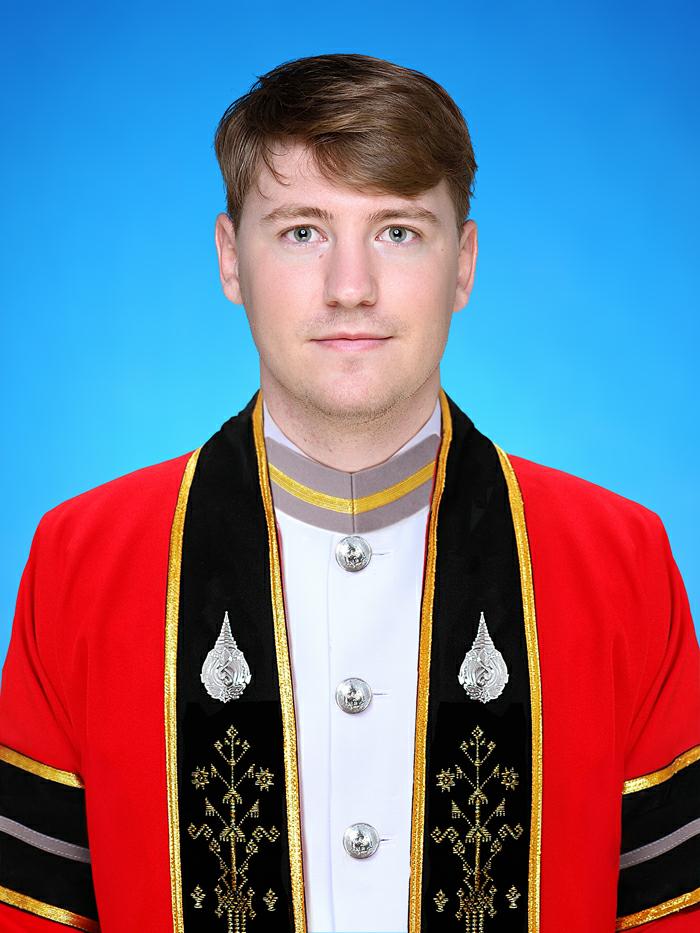 Michael Fennellyแม่ฟ้าหลวง, จังหวัดเชียงราย(+66)0847804318mfennelly92@gmail.comส่วนจุดมุ่งหมายในงานผมเป็นคนกระตือรือร้นที่เรียนรู้ได้เร็วและสนุกกับการทำงานในทีมและมีความสามารถในการทำงานด้วยตนเองด้วย  ผมมีความสามารถในการปรับตัวและมีทักษะการสื่อสารที่ดี  ทักษะและความสามารถในการขายของและการบริการลูกค้า ในงานก่อนหน้าของผม ผมได้รับความหลากหลายของคุณสมบัติ  ซึ่งรวมถึงการขาย การดูแลลูกค้า ทักษะการสื่อสารที่ดี และทักษะองค์กรที่ดีมาก ผมชอบทำงานในสภาพแวดล้อมที่มีโอกาสเติบโตอย่างต่อเนื่อง และเป้าหมายที่ชัดเจนเพื่อบรรลุผลสำเร็จข้อมูลทางด้านการศึกษามหาวิทยาลัยแม่ฟ้าหลวงสาขาถาษาและวัฒนธรรมไทยแม่ฟ้าหลวง, เชียงรายจบการศึกษา  มิถุนายน 2561การเรียนรู้ทุกด้านของภาษาไทย การอ่าน การเขียน การพูด และการฟังระดับขั้นสูง ดื่มด่ำกับประวัติศาสตร์และวัฒนธรรมไทยรวมถึงการเดินทางท่องเที่ยวและกิจกรรมต่างๆ สำหรับประสบการณ์จริงมากขึ้นCollyer’s 6th Form CollegeA - LevelsHorsham, EnglandGraduated June 2011English, Law, Citizenship A-levels and community sports leader award (includes first aid) The Forest SchoolGCSE’s A-CHorsham, EnglandGraduated June 2009Maths, English, Science, PE, Geography, Resistant Materials, Religious Studies and ICTประวัติศาสตร์ทำงานผู้ประกอบวิชาชีพอิสระในการแปลผู้แปลอิสระมิถุนายน 2559 – ปัจจุบันแปลและซับไตเติ้ลโครงการต่างๆ และเอกสารจากภาษาไทยเป็นภาษาอังกฤษECCครูสอนภาษาอังกฤษแม่ฟ้าหลวง, เชียงรายมิถุนายน 2556 – ปัจจุบันทำงานนอกเวลาตำแหน่งของผมในฐานะเจ้าของภาษาอังกฤษกำลังมุ่งเน้นไปที่ 2 ด้านการเรียนรู้หลักในการพูดและการฟัง  ผมต้องสร้างบทเรียนเอง Aquanaughtsครูดำน้ำ Scuba Divingเมืองพัทยาชลบุรีพฤศจิกายน 2011 - พฤษภาคม 2013ได้ฝึกงานในประเทศไทยเป็นเวลา 6 เดือนเพื่อให้เป็นผู้สอนการดำน้ำ ซึ่งรวมถึงทุกด้านของการดำน้ำ  ทำงานที่มาเลเซียและในพัทยาในฐานะอาจารย์ผู้สอน  ปริมาณงานรวมถึงการขายและการดูแลลูกค้า  การดูแลอุปกรณ์และองค์กรรวมถึงการขนส่งและความปลอดภัยของเรือทุกวัน
Professional SkillsTEFL – Teaching English as a foreign languagePADI specialty Instructor: ExpertEmergency First Response instructor: ExpertRugby coach Languagesภาษาอังกฤษ: เจ้าของภาษาภาษาไทย: คล่องแคล่วญี่ปุ่น: เริ่มศึกษาใหม่